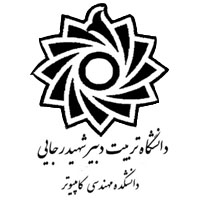 تأييديه اتمام پروژهگواهی ميشود که آقای/خانم .................. دانشجوی رشته مهندسی ...................... گرايش ................................ دانشکده مهندسی کامپیوتر به شماره دانشجويي ............................... پاياننامه مقطع كارشناسي که دارای ....... واحد بوده است را با عنوان ................................................................................................ تحت نظارت استاد ............................ با نمره ................. در تاريخ ......................... به اتمام رسانده است. نسخه نهايي پاياننامه و فايل آن (به صورت DOCو PDF) مطابق با ساختار کلی و دستورالعمل مصوب دانشکده تهيه و تحويل آموزش دانشكده شده است.ردیفعنواننام و نام خانوادگیامضاء1استاد راهنمای پروژه2مسؤول پروژههای گروه3مدیر گروه4رئیس یا معاون آموزشی و پژوهشی دانشکده